Con fundamento en los artículos 27 y 28 de la Ley de Entrega Recepción del Estado de Jalisco y sus Municipios, LA PERSONA QUE RECIBE tiene un término no mayor a treinta días hábiles contados a partir del presente acto de entrega-recepción para llevar a cabo la verificación y validación física del contenido del Acta y sus Anexos y, en caso de que durante la verificación y validación se percate de irregularidades en los documentos y recursos recibidos, dentro de un término no mayor de tres días hábiles posteriores al cumplimiento del plazo antes referido (30 días hábiles) deberá hacerlas del conocimiento de la Contraloría.La carpeta Entrega-Recepción se recibe con el contenido anteriormente descrito;     Firman de conformidadServidor Público que ENTREGA                                                           Persona que RECIBE                  (Nombre completo y firma)                                                           (Nombre completo y firma)          Representante de la Contraloría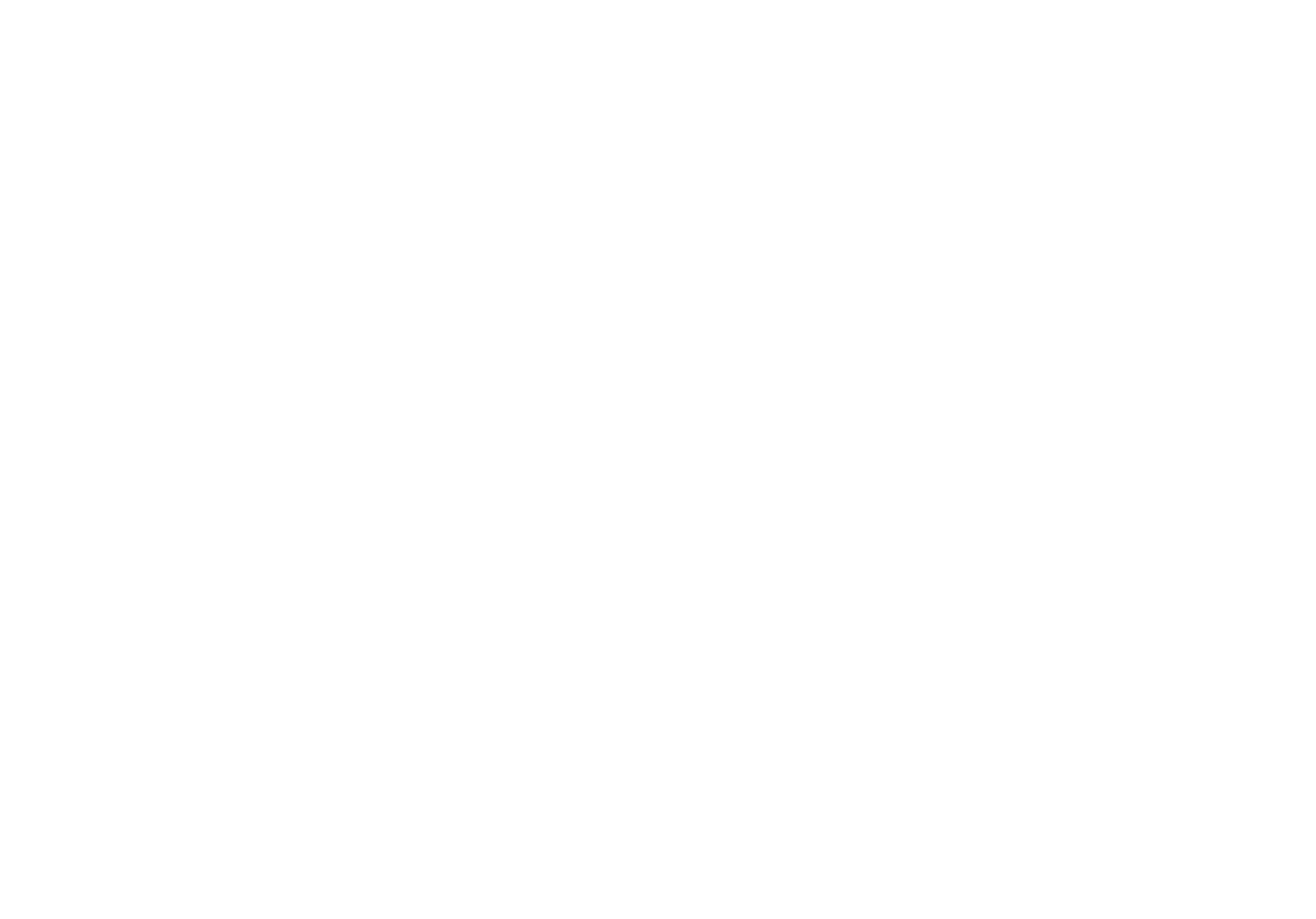 INTEGRACIÓN DOCUMENTALDE LACARPETA ENTREGA-RECEPCIÓNSe tieneSe tieneFirmasFirmasObservacionesINTEGRACIÓN DOCUMENTALDE LACARPETA ENTREGA-RECEPCIÓNSí/NoXNúmeroNo AplicaN/A1ACTA DE ENTREGA-RECEPCIÓN1.1Copia simple del Nombramiento del Servidor Público que Entrega.1.2Copia simple de la identificación oficial del Servidor Público que Entrega.-N/A1.3Copia simple de la identificación oficial de la persona que recibe.-N/A1.4Copia simple de la identificación oficial del Testigo del  Servidor Público que Entrega..-N/A1.5Copia simple de la identificación oficial del Testigo de la persona que recibe.-N/A1.6Copia simple de la identificación oficial del Representante de la Contraloría Ciudadana.-N/A2SOPORTE DOCUMENTAL2.1Disco CDDeberá contener los anexos (formatos de Excel) aplicables a la Dependencia o Área que se entrega.Además, deberá anotarse en la parte superior del disco: La leyenda “Proceso Entrega-Recepción xxxx-xxxx” (periodo de la administración, ejemplo 2018-2021) Nombre de la Dependencia o Área que se entrega.Las 5 firmas de las personas que intervienen en el proceso.2.2Anexo II.M Archivos electrónicos en resguardo.Impreso y firmado por el Servidor Público que Entrega.2.3Anexo II.N Usuarios y contraseñas de sistemas informáticos y/o plataformasImpreso y dentro de un sobre cerrado con la firma del Servidor Público que Entrega.3Cualquier otro documento que a criterio del Servidor Público que Entrega deba integrarse en la Carpeta de Entrega-Recepción.Deberá entregarse en sobre cerrado todo documento que contenga datos sensibles y/o confidenciales.